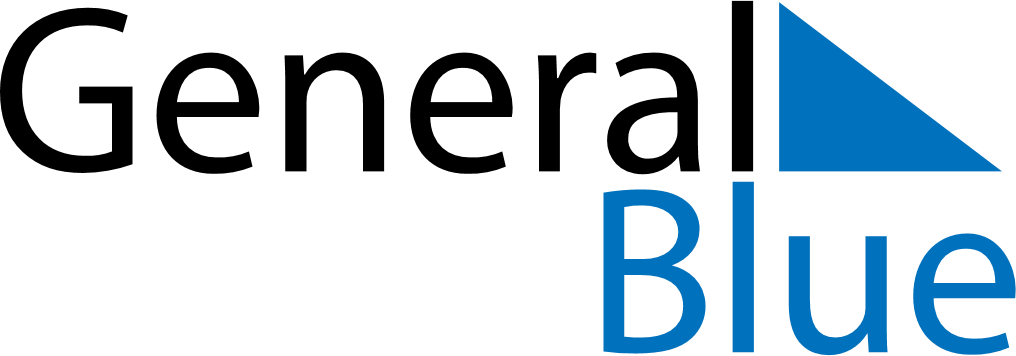 March 2020March 2020March 2020AngolaAngolaMondayTuesdayWednesdayThursdayFridaySaturdaySunday12345678International Woman’s Day910111213141516171819202122232425262728293031